ZASADY BEZPIECZNEGO SPĘDZANIA WAKACJI LETNICH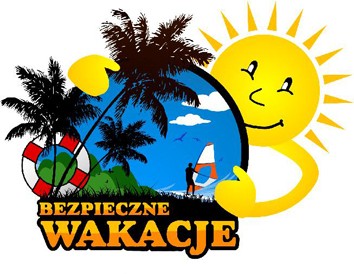 Bezpieczeństwo na drodzePamiętaj, że jezdnia nie jest placem zabaw! Zachowaj na niej wyjątkową ostrożność. Korzystaj ze ścieżek rowerowych; jeżeli jedziesz po jezdni, przestrzegaj przepisów ruchu drogowego.Pamiętaj, że unikniesz urazów, jeśli będziesz zakładał kask ochraniający głowę.Uważaj podczas przechodzenia przez jezdnię, korzystaj z przejść dla pieszych.Bądź widoczny na drodze (używaj odblasków, świateł, kamizelki odblaskowej).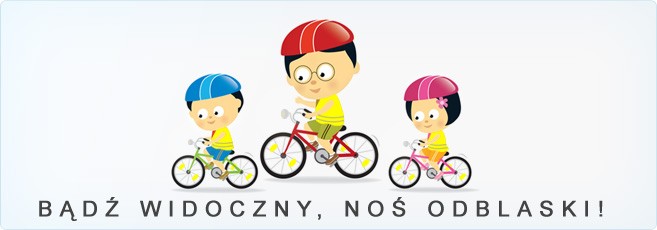 Bezpieczeństwo nad wodąPamiętaj, że kąpiemy się tylko w miejscach wyznaczonych i oznakowanych (kąpieliska strzeżone).Nigdy nie skacz do wody w miejscach, które nie są do tego przeznaczone. Nie wchodź do wody po posiłku. Zawsze słuchaj poleceń ratownika. W wodzie zachowuj się ostrożnie i nie utrudniaj kąpieli innym. Nie zaśmiecaj plaży, dbaj o jej czystość.Zapoznaj się z regulaminem kąpieliska i przestrzegaj go.Korzystając ze sprzętu wodnego zakładaj kapok.Podczas upalnych dni unikaj przegrzania i odwodnienia organizmu, pij dużo wody, unikaj oparzeń słonecznych skóry, opalaj się tylko używając kremu z filtrem słonecznym, chroń oczy nosząc okulary słoneczne, noś nakrycie głowy.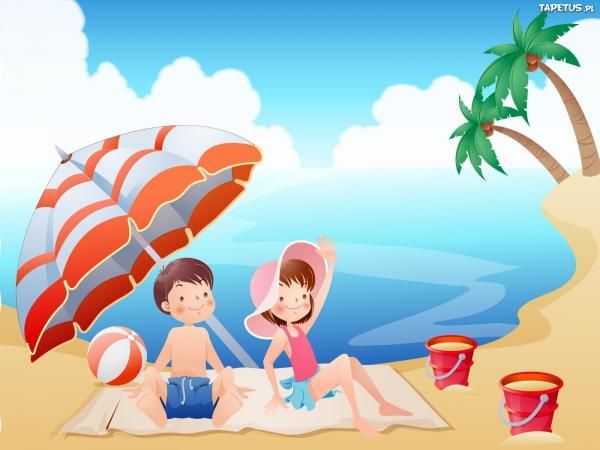 Dbając o swoje bezpieczeństwoNa zabawy wybieraj miejsca bezpieczne, oddalone od jezdni i wykopów.Nie niszcz i nie zaśmiecaj otoczenia, dbaj o środowisko.Rozpalaj ogniska tylko w miejscach do tego przeznaczonych, pod nadzorem dorosłych. Mów zawsze rodzicom dokąd wychodzisz, po zmroku nie wychodź bez opieki osoby dorosłej.Gdy jesteś sam w domu, nie otwieraj drzwi obcym.Nie korzystaj z propozycji jazdy samochodem (lub spaceru) z nieznajomymi.Nie zbliżaj się do obcego psa, dzikich zwierząt, nie dotykaj ich, nawet jeśli robią wrażenie łagodnych.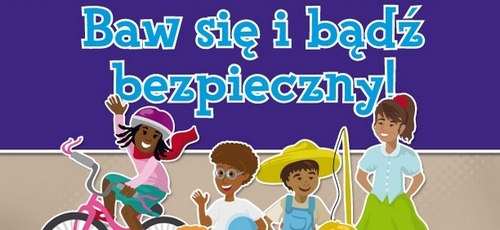 TELEFONY ALARMOWE:POGOTOWIE RATUNKOWE999POLICJA 997STRAŻ POŻARNA 998OGÓLNOPOLSKI NUMER ALARMOWY 112